Traccia intervisteStefano BussolonMarzo 2015Identificare l'utenteInformazioni che permettano di identificare l'utente: se possibile, il nome e una fotografiaInformazioni personaliidentificare fascia di età, genere, se opportuno stato civile (single, fidanzato, sposato ...)dove abiti?che titolo di studio hai?che lavoro fai?che hobby hai?prova a descriverti in poche frasiche rapporto hai con la tecnologia?Usi il pc? Con quale frequenza? In che contesto? (al lavoro, a casa)? Per quali finalità?Hai uno smartphone? Di che tipo? Che applicazioni usi più frequentemente?Sei iscritto ai social network più popolari? Facebook, twitter, linkedin, G+. Che uso ne fai? Con che frequenza?Hai mai fatto acquisti su internet? Usi servizi di internet banking?Informazioni specifiche del dominio che si sta progettando:In primo luogo, stabilire se la persona intervistata è un potenziale o attuale utente del servizio. In caso affermativo, cercare di far emergere i comportamenti attuali, le attitudini, gli strumenti utilizzati, gli scopi, i bisogni.(se redesign di prodotto esistente) hai già usato il prodotto / servizio?conosci ed usi prodotti / servizi simili?(se cita più di un prodotto/servizio, usare il confronto triadrico o a coppie)(se cita più di un prodotto/servizio): quale fra questi preferisci? perché?(utilizzare il laddering per identificare bisogni, scopi, attitudini, valori, interessi)ScenarioEsperienza tipica, normale: chiedere al partecipante di raccontare l'ultima esperienza con il servizio/prodotto/compito
Critical incident: chiedere di raccontare un'esperienza particolare (che è andata particolarmente bene/male)
Visionary scenario: chiedere di immaginare una situazione ideale (come vorrebbe che fosse l'esperienza)Task analysisChiedere al partecipante di suddividere l'esperienza, o il compito, in 4 - 7 passaggi.Per ogni parte, chiedere:lo scopo di quel passaggiole informazioni di cui ha bisognogli strumenti usatii risultati attesiil contestoi comportamenti (le azioni)i pensierile (eventuali) emozioniPer ogni parte, se opportuno, usare iterativamente la valutazione delle preferenze e il ladderingFree listingChiedere al partecipante di elencare le funzioni più importanti dell'applicazione/prodotto/servizio
Chiedere al partecipante di elencare le informazioni più importanti necessarie per portare a termine il compito.Customer journeyRappresentare gli scenari utilizzando la matrice della customer journey.
Possibilmente, sovrapporre la mappa dello scenario tipico con lo scenario ideale.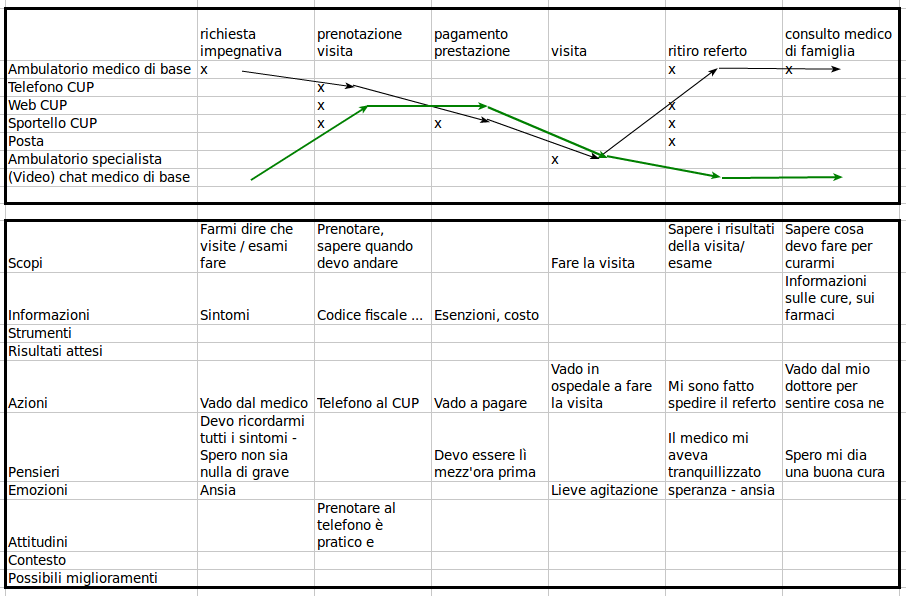 matrice customer journey